Commercial Contracts 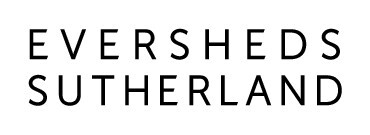 Senior AssociateBirmingham or RegionsAbout Eversheds SutherlandEversheds Sutherland represents the combination of two firms with a shared culture, values and commitment to client service excellence. We are each known for our commercial awareness and industry knowledge and for providing innovative and tailored solutions for every client.  As a full service law practice, we act for the public and private sector across the UK, Europe, Middle East, Africa, Asia and the US providing legal advice to clients across the Company Commercial, Employment, Labour & Pensions, Litigation and Dispute Management, and Real Estate practices.  With 74 offices across 35 countries worldwide, we have become one of the largest law practices in the world and a great place to work and develop your career.The GroupOur Commercial practice works on complex, headline making deals across contracts, IT, outsourcing and privacy. The team offers substantial experience in negotiating and drafting agreements and creating relationships that enable businesses and public bodies to accomplish their commercial objectives. Having vast e-commerce experience within the multi-billion-dollar technology based environments of AI, cloud, automation, additive manufacturing and blockchain, we have worked on some of the largest outsourcing deals of the last few years.The TeamOur Commercial practice handles major projects for some of the largest clients in the world. We enable our lawyers to stretch their skills and gain experience few other law firms can offer. Our Commercial practice includes a wide variety of experts, from contracts lawyers to technology, privacy, media, IP, consumer and financial services experts. We shape our advice to the unique circumstances and challenges of each project, and ensure the right people are in the right places to offer insight and certainty – from the day-to-day to the most complex, multijurisdictional matters.Our Birmingham team focuses on commercial contracts, rail, consumer, privacy, cyber, technology and intellectual property law. We cover a range of work from day-to-day matters for local and national clients to large outsourcings and multinational projects, working with our colleagues around the globe.The Role We are looking for an Senior Associate who can support the varied workload of the Birmingham Commercial team, covering commercial contracts, cyber, technology, consumer and rail work – this is a fantastic opportunity to experience the breadth of the work we do for our clients. The role will involve:working as part of a team advising on a wide range of matters from high value, long term strategic arrangements to more day-to-day operational agreements and standard form contracts both for general commercial and technology clients, together with consumer and cyber adviceworking with a wide range of private and public sector businesses across a wide range of sectors such as TMT, transport, utilities and industrial engineering on a local, national and international levelproviding commercial support for transactions undertaken by our corporate and real estate teamsdeveloping close working relationships with colleagues in different teams and offices throughout the business both nationally and internationallyparticipating in and contributing to structured business development activity, including assisting to write client briefings/articles.Skills and Experience As an integral part of our Commercial team you will run and/or provide support on a wide variety of matters, being supported in your development as you take on and experience new tasks and activities. You will possess strong academic qualifications and, with our support, you will:possess good technical and drafting skills and a high attention to detailhave strong research skills and be familiar with the use of precedents and external resourcesbe able to demonstrate commercial acumen and be interested in our clients’ businesses and their objectiveshave good organisational skills and be capable of juggling a busy workloadbe keen to learn new areas of law and to continually develop your knowledge, understanding and skillsproactively seek supervision and feedback and take an active lead in your learning and developmentprovide a first rate client service both internally and externallyexpect to get involved in marketing activities and should be able to demonstrate enthusiasm and aptitude for that aspect of the role, which we can help you develop.You will have a strong academic background and experience of similar commercial transactions from your training in private practice. You should be a team player, client focused and a good communicator with a strong practical approach to your workload. You should be comfortable with the idea of communicating regularly with clients and participating in client facing activities. A commitment to delivering a high quality service is essential, as is the ability to juggle the demands of a heavy workload. This role would typically suit someone with around 5+ PQE. A band of PQE as advertised on a role does not preclude applications from those candidates that may have more or less PQE. Our intention is only to indicate a guideline as to how long we would expect a qualified lawyer to have practised so as to have gained the necessary skills for the role as described.Diversity and InclusionAt Eversheds Sutherland, we recognise that having diverse talent across our business brings many benefits, and we are committed to accessing a wide range of views and thinking in all that we do. A culture of inclusion, where each person feels able to be their true self at work and reach their full potential is key. We recognise that bringing together the perspectives of individuals of all backgrounds, life experiences, preferences and beliefs is critical if we are to serve our global client base, people and communities as a leading global legal practice.Should you require any reasonable adjustments to enable participation in the recruitment process, please contact us so that we can discuss how best to assist.We are open to considering flexible working options for our vacancies. Whilst we are not able to offer flexible working across all of our roles, many of our people work flexibly in some way, and we would encourage you to talk to us about this during the hiring process if you would like to explore further.We are a LGBT+ inclusive employer and are Stonewall Corporate Champions.